5 maja 2020    klasa 5bTemat: Dzielenie ułamków dziesiętnych.Cele lekcji:Uczeń potrafi:
- dzielić ułamki dziesiętne przez ułamki dziesiętne,
- obliczać dzielną lub dzielnik z równania,
- rozwiązywać zadania tekstowe z zastosowaniem dzielenia ułamków dziesiętnych,
- rozwiązywać zadania tekstowe z zastosowaniem porównywania ilorazowego.Notatka z lekcji: 3,2 : 0,2 = 32 : 2 = 163,2 – dzielna0,2 – dzielnikWykonując dzielenie ułamków dziesiętnych dzielnik nie może mieć przecinka, musimy przesunąć przecinek w prawą stronę o tyle miejsc, aby go usunąć. Jednocześnie w dzielnej też przesuwamy przecinek w prawą stronę o tyle samo miejsc.0,6 : 0,3 = 6 : 3 = 22,4 : 0,08 = 2,40 : 0,08 = 240 : 8 = 300,16 : 0,4 = 1,6 : 4 = 0,4Nie wszystkie ułamki podzielimy w pamięci. Wykonujemy wtedy dzielenie pisemne.Również usuwamy przecinek w dzielniku.                           0,160,088 : 0,55 =     8,8    :    55                       -   55                            330                      -     330                           = = =Zad. 1 str. 167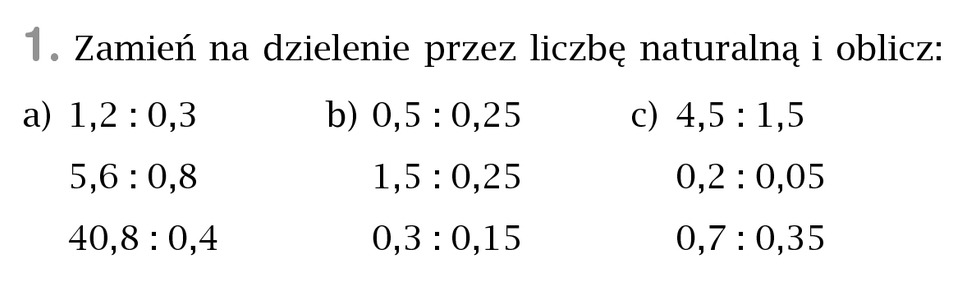 1,2 : 0,3 = 12 : 3 = 45,6 : 0,8 = 56 : 8 = 740,8 : 0,4 = 408 : 4 = 1020,5 : 0,25 = 50 : 25 = 21,5 : 0,25 = 150 : 25 = 60,3 : 0,15 = 30 : 15 = 24,5 : 1,5 = 45 : 15 = 30,2 : 0,05 = 20 : 5 = 40,7 : 0,35 = 70 : 35 = 2Proszę wykonać z ćwiczeń zadanie 1,2  str. 95